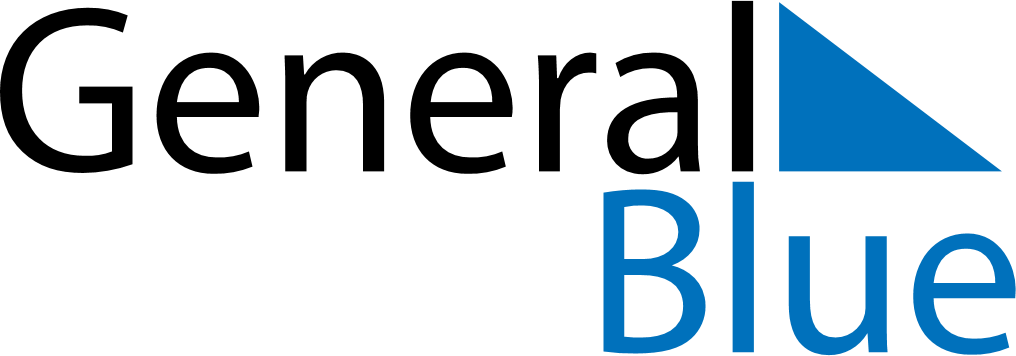 September 2018September 2018September 2018September 2018NetherlandsNetherlandsNetherlandsSundayMondayTuesdayWednesdayThursdayFridayFridaySaturday1234567789101112131414151617181920212122Prinsjesdag232425262728282930